Расписание учебных занятий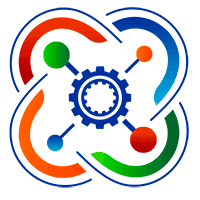 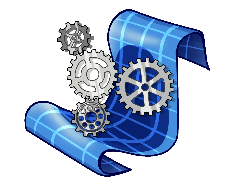 ГУ ДО «Технопарк Забайкальского края»первое полугодие 2023-2024 учебного года«Утверждаю»Директор ГУ ДО «Технопарк Забайкальского края»_______________________С.С. Илясов«___»_______________________2023 г.№п/пНаправление/Квантум№ п/пФИО педагога дополнительного образованияКабинет №№ группыДень недели Время занятий1.                АЭРОКВАНТУМ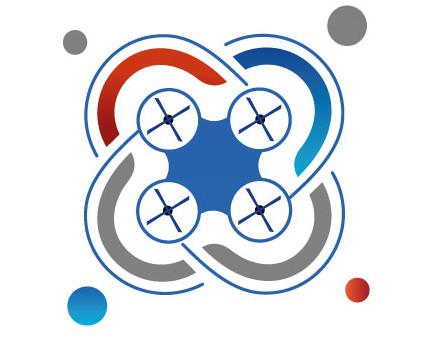 1.1.ЧайкинаЮлия АлексеевнаКаб.3 (1 этаж)Группа 1(арт. 4345)Среда, суббота17:00-18:301.                АЭРОКВАНТУМ1.1.ЧайкинаЮлия АлексеевнаКаб.3 (1 этаж)Группа 3 (арт. 24550)Суббота (СОШ №47)12:00-13:301.                АЭРОКВАНТУМ1.1.ЧайкинаЮлия АлексеевнаКаб.3 (1 этаж)Группа 4 (арт. 24551)Суббота (СОШ №47)13:40-15:101.                АЭРОКВАНТУМ1.1.ЧайкинаЮлия АлексеевнаКаб.3 (1 этаж)Группа 5 (арт. 24552)Суббота (СОШ №47)15:20-16:502.                      ХАЙТЕК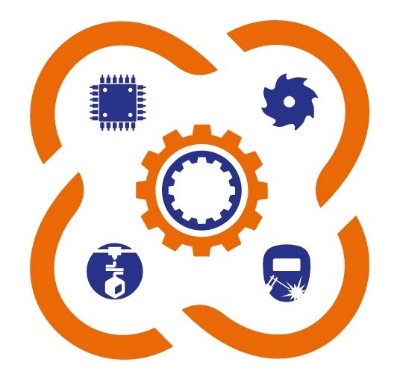 2.1.ЗабелинВладислав ОлеговичКаб.6(1  этаж)Группа 1(арт. 5626)Вторник, пятница10:30-12:002.                      ХАЙТЕК2.1.ЗабелинВладислав ОлеговичКаб.6(1  этаж)Группа 2(арт. 5627)Вторник, четверг16:00-17:302.                      ХАЙТЕК2.1.ЗабелинВладислав ОлеговичКаб.6(1  этаж)Группа 1(арт.13051)Понедельник, среда, пятница16:00-17:302.                      ХАЙТЕК2.2.БакшеевАртём ЕвгеньевичКаб.6(1  этаж)Группа 4 (арт. 24251)Среда, пятница8:30-10:002.                      ХАЙТЕК2.2.БакшеевАртём ЕвгеньевичКаб.6(1  этаж)Группа 5 (арт. 24252)Понедельник, среда14:00-15:302.                      ХАЙТЕК2.2.БакшеевАртём ЕвгеньевичКаб.6(1  этаж)Группа 2 (арт.29027)Понедельник, среда, четверг18:00-19:302.                      ХАЙТЕК2.2.БакшеевАртём ЕвгеньевичКаб.6(1  этаж)Группа 1(арт. 24248)Суббота (СОШ №47)12:00-13:302.                      ХАЙТЕК2.2.БакшеевАртём ЕвгеньевичКаб.6(1  этаж)Группа 2 (арт. 24249)Суббота (СОШ №47)13:40-15:102.                      ХАЙТЕК2.2.БакшеевАртём ЕвгеньевичКаб.6(1  этаж)Группа  3 (арт. 24250)Суббота (СОШ №47)15:20-16:50  3.ПРОМРОБОКВАНТУМ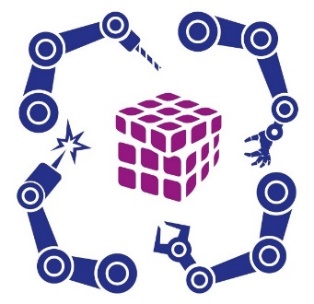  3.1.БундаковскаяДина ИгнатовнаКаб.12(2 этаж)Группа 1(арт. 5177)Вторник, четверг08:30-10:00  3.ПРОМРОБОКВАНТУМ 3.1.БундаковскаяДина ИгнатовнаКаб.12(2 этаж)Группа 1(арт.22783)Понедельник, среда, 16:00-17:30  3.ПРОМРОБОКВАНТУМ 3.1.БундаковскаяДина ИгнатовнаКаб.12(2 этаж)Группа 2(арт.31564)    Вторник, четверг16:00-17:30  3.ПРОМРОБОКВАНТУМ 3.2.Найданов Батор ВладимировичКаб.12(2 этаж)Группа 1(арт.5657 )Понедельник,среда, пятница10:10– 11:40  3.ПРОМРОБОКВАНТУМ 3.2.Найданов Батор ВладимировичКаб.12(2 этаж)Группа 2(арт. 22761)Вторник, четверг, пятница17:40-19:104.«ШКОЛА ФИКСИКОВ»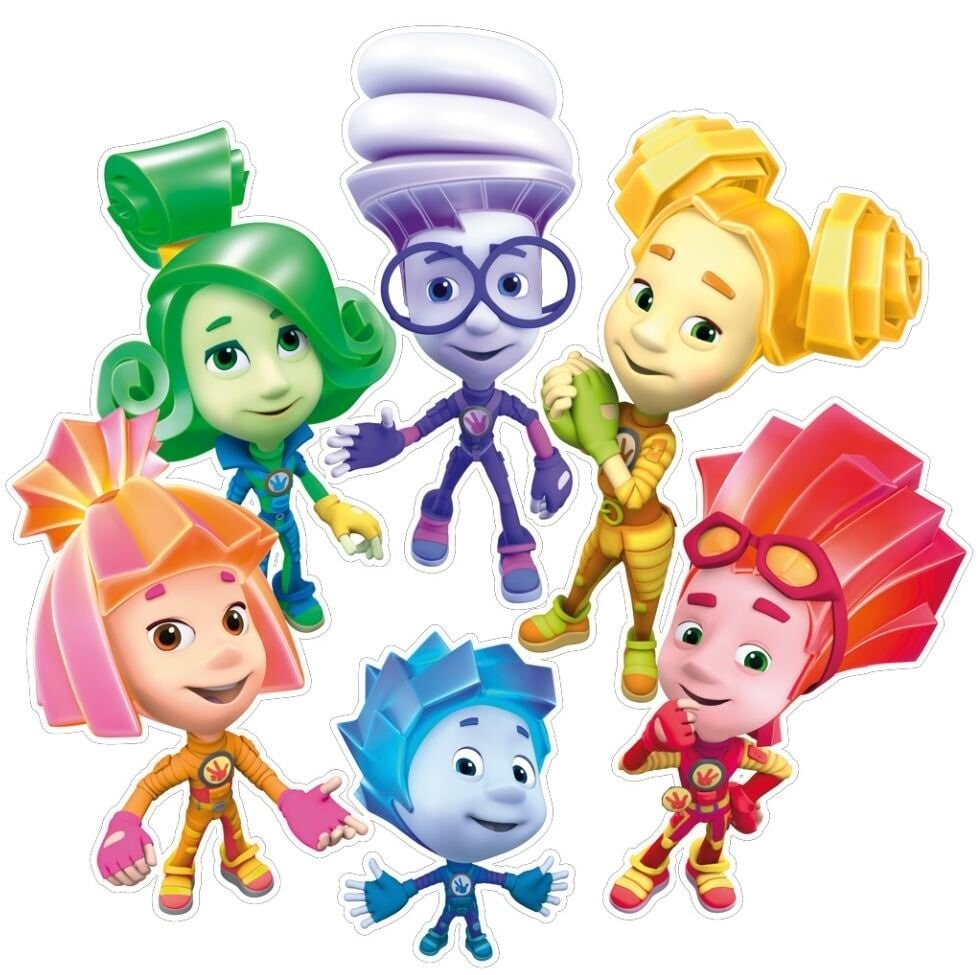 4.1.АнтипкинаЕкатерина СергеевнаКаб.13(2 этаж)Группа 1 (арт. 12788)Пятница18:00-19:004.«ШКОЛА ФИКСИКОВ»4.1.АнтипкинаЕкатерина СергеевнаКаб.13(2 этаж)Группа 1 (арт. 12788)Суббота09:00-10:004.«ШКОЛА ФИКСИКОВ»4.1.АнтипкинаЕкатерина СергеевнаКаб.13(2 этаж)Группа 2  (арт.19141)Среда18:00-19:004.«ШКОЛА ФИКСИКОВ»4.1.АнтипкинаЕкатерина СергеевнаКаб.13(2 этаж)Группа 2  (арт.19141)Суббота10:00-11:004.«ШКОЛА ФИКСИКОВ»4.1.АнтипкинаЕкатерина СергеевнаКаб.13(2 этаж)Группа 3(арт. 19811)Понедельник18:00-19:004.«ШКОЛА ФИКСИКОВ»4.1.АнтипкинаЕкатерина СергеевнаКаб.13(2 этаж)Группа 3(арт. 19811)Суббота11:00-12:005.ШКОЛА ЮНОГО РОБОТОТЕХНИКА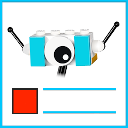 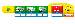 5.1.ГарбузоваВалентина ВениаминовнаКаб.13(2 этаж)Группа 1(арт. 5104)Понедельник, среда16:30-18:005.ШКОЛА ЮНОГО РОБОТОТЕХНИКА5.1.ГарбузоваВалентина ВениаминовнаКаб.13(2 этаж)Группа 2(арт. 5102)Вторник, четверг8:30-10:005.ШКОЛА ЮНОГО РОБОТОТЕХНИКА5.2.СтарицынаНаталья АлександровнаКаб.13(2 этаж)Группа 1(арт. 5101)Вторник, пятница10:30-12:005.ШКОЛА ЮНОГО РОБОТОТЕХНИКА5.2.СтарицынаНаталья АлександровнаКаб.13(2 этаж)Группа 2 (арт. 8608)Понедельник, среда15:00-16:305.ШКОЛА ЮНОГО РОБОТОТЕХНИКА5.3СапожниковаОлеся Викторовна Каб.13(2 этаж)Группа 1(арт.31589)Понедельник,среда13:30-15:006.РОБОТОТЕХНИКА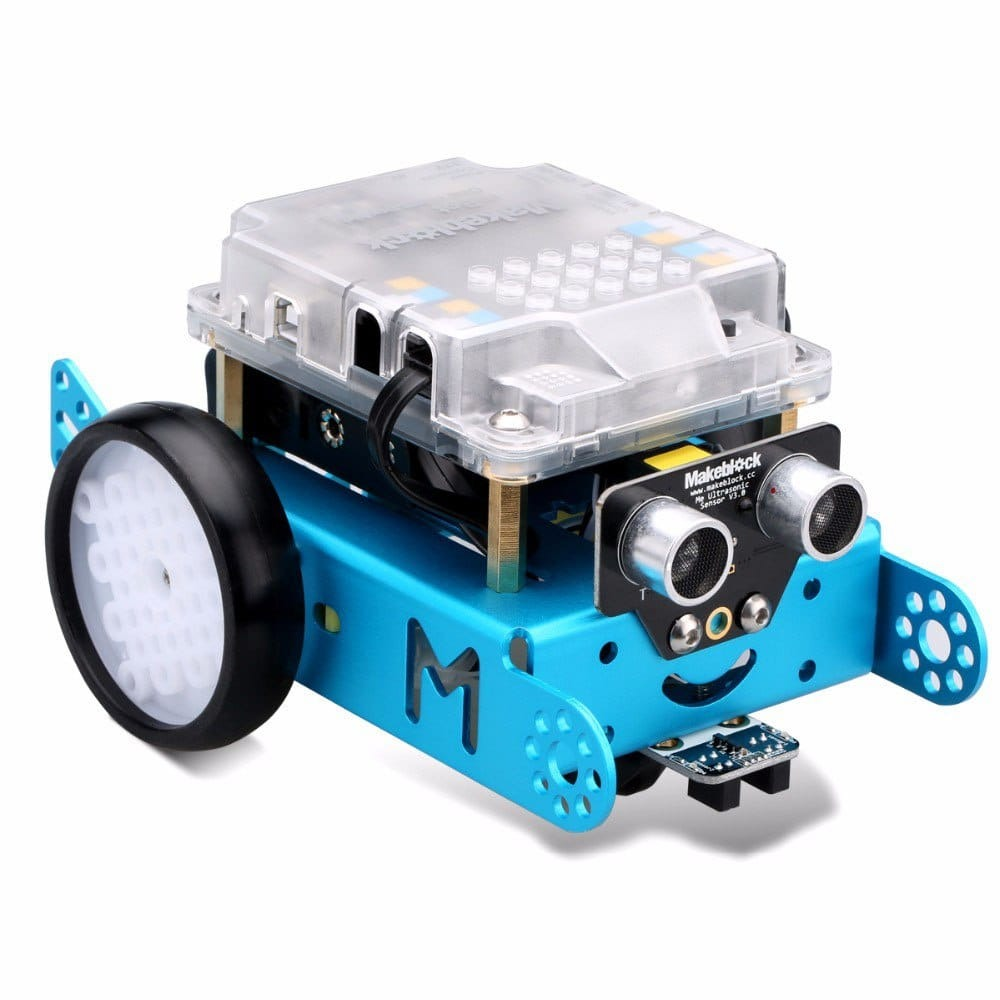 6.1ШевелёваАнастасия СергеевнаКаб.13(2 этаж)Группа 1 (арт. 5636)Понедельник, четверг 10:10-11:406.РОБОТОТЕХНИКА6.1ШевелёваАнастасия СергеевнаКаб.13(2 этаж)Группа 2 (арт. 8539)Вторник, четверг14:00-15:306.РОБОТОТЕХНИКА6.1ШевелёваАнастасия СергеевнаКаб.13(2 этаж)Группа 1(арт. 24408)Вторник, четверг 17:30-19:007.АВИАМОДЕЛИРОВАНИЕ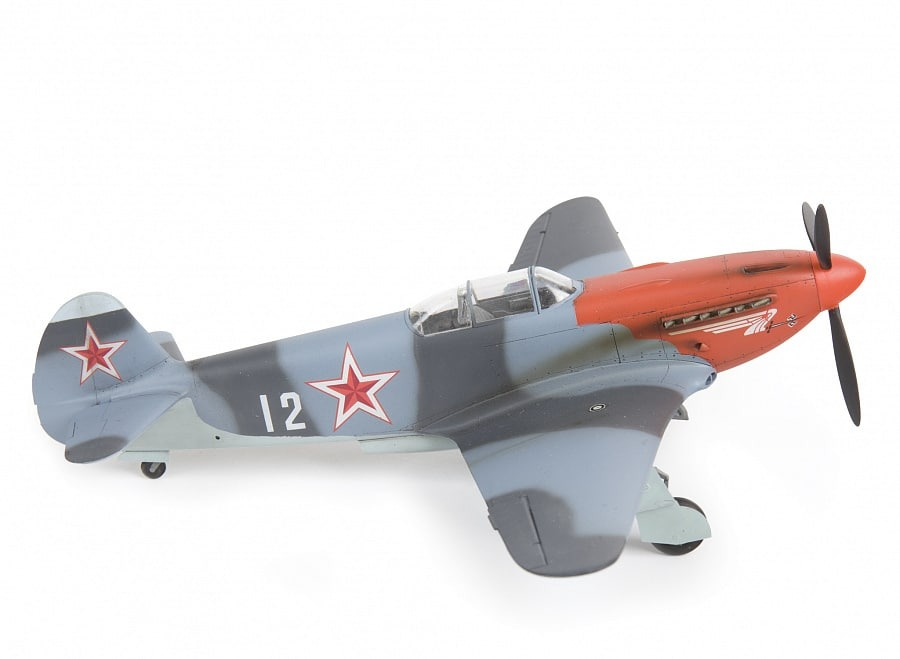 7.1.СущенкоРуслан АлексеевичКаб.15(2 этаж)Группа 1(арт. 5050)Вторник, четверг17:30-19:007.АВИАМОДЕЛИРОВАНИЕ7.1.СущенкоРуслан АлексеевичКаб.15(2 этаж)Группа 2(арт. 5051)Пятница 17:30-19:007.АВИАМОДЕЛИРОВАНИЕ7.1.СущенкоРуслан АлексеевичКаб.15(2 этаж)Группа 2(арт. 5051)Суббота13:30-15:007.АВИАМОДЕЛИРОВАНИЕ7.1.СущенкоРуслан АлексеевичКаб.15(2 этаж)Группа 2(арт. 5051)Воскресенье15:00-16:307.АВИАМОДЕЛИРОВАНИЕ7.2.ДударевСтанислав ЯковлевичКаб.15(2 этаж)Группа 1(арт. 5053)Суббота15:30-17:007.АВИАМОДЕЛИРОВАНИЕ7.2.ДударевСтанислав ЯковлевичКаб.15(2 этаж)Группа 1(арт. 5053)Воскресенье11:30-13:007.АВИАМОДЕЛИРОВАНИЕ7.2.ДударевСтанислав ЯковлевичКаб.15(2 этаж)Группа 2(арт. 5055)Среда18:30-20:007.АВИАМОДЕЛИРОВАНИЕ7.2.ДударевСтанислав ЯковлевичКаб.15(2 этаж)Группа 2(арт. 5055)Суббота17:10-18:407.АВИАМОДЕЛИРОВАНИЕ7.2.ДударевСтанислав ЯковлевичКаб.15(2 этаж)Группа 2(арт. 5055)Воскресенье13:00-14:308.СУДОМОДЕЛИРОВАНИЕ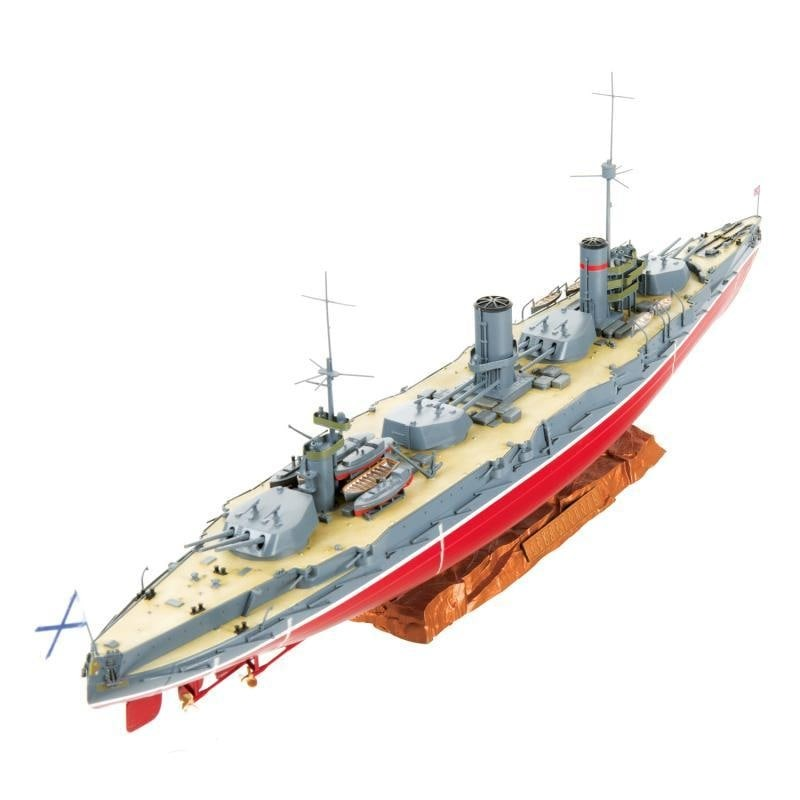 8.1.ЧаркинАлександр ЮрьевичКаб.15(2 этаж)Группа 1(арт. 4016)Вторник, четверг, пятница10:00-11:308.СУДОМОДЕЛИРОВАНИЕ8.1.ЧаркинАлександр ЮрьевичКаб.15(2 этаж)Группа 2(арт. 4018)Вторник, четверг, пятница16:00-17:309.МОДЕЛИРОВАНИЕ ВОЕННОЙ ТЕХНИКИ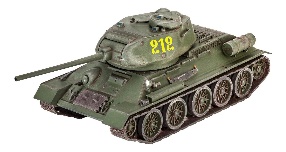 9.1.ЧаркинАлександр ЮрьевичКаб.15(2  этаж)Группа 1 (арт. 5043)Вторник14:30-16:009.МОДЕЛИРОВАНИЕ ВОЕННОЙ ТЕХНИКИ9.1.ЧаркинАлександр ЮрьевичКаб.18(2  этаж)Группа 1 (арт. 5043) Четверг 18:00-19:309.МОДЕЛИРОВАНИЕ ВОЕННОЙ ТЕХНИКИ9.1.ЧаркинАлександр ЮрьевичКаб.15(2  этаж)Группа 1 (арт. 5043)Суббота10:00-11:3010.3D-MOДЕЛИРОВАНИЕ         «ТРЕТЬЕ ИЗМЕРЕНИЕ»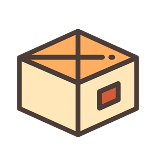 10.1.ЧаркинАлександр ЮрьевичКаб.6(1  этаж)Группа 1(арт. 8667)Вторник, пятница18:00-19:3010.3D-MOДЕЛИРОВАНИЕ         «ТРЕТЬЕ ИЗМЕРЕНИЕ»10.1.ЧаркинАлександр ЮрьевичКаб.6(1  этаж)Группа 2(арт. 18794)Вторник, четверг8:30-10:0011.«ШКОЛА ЮНЫХ ИНСПЕКТОРОВ ДВИЖЕНИЯ»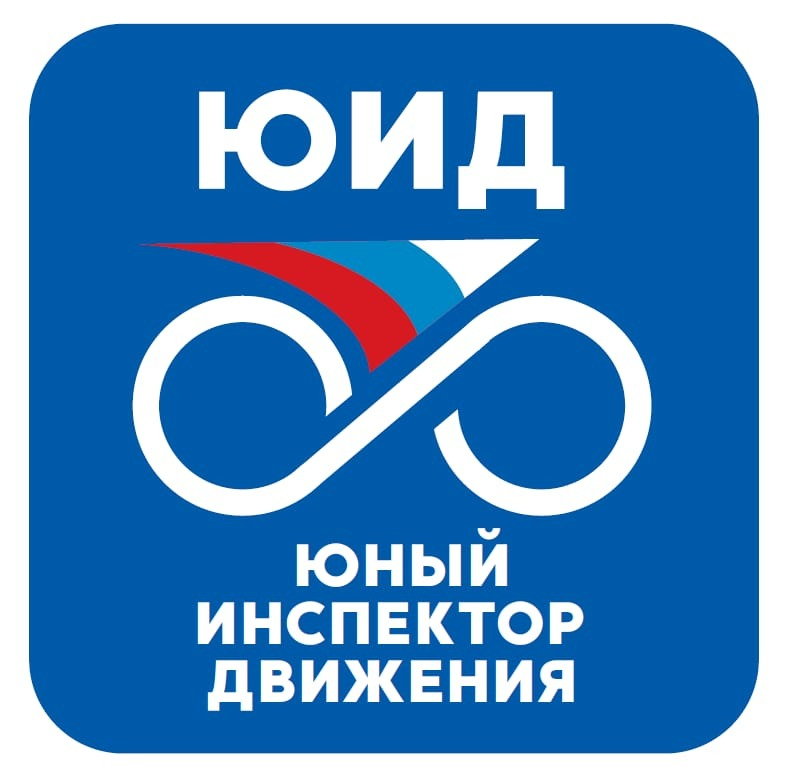 11.1.КибиревРуслан АлександровичКаб.17(2 этаж)Группа 1(арт. 8320)Понедельник, пятница09:00-10:3011.«ШКОЛА ЮНЫХ ИНСПЕКТОРОВ ДВИЖЕНИЯ»11.1.КибиревРуслан АлександровичКаб.17(2 этаж)Группа 2(арт. 8554)Понедельник, пятница12:30-14:0011.«ШКОЛА ЮНЫХ ИНСПЕКТОРОВ ДВИЖЕНИЯ»11.1.КибиревРуслан АлександровичКаб.17(2 этаж)Группа 3(арт. 8321)Понедельник, пятница15:00-16:3011.«ШКОЛА ЮНЫХ ИНСПЕКТОРОВ ДВИЖЕНИЯ»11.1.КибиревРуслан АлександровичКаб.17(2 этаж)Группа 4(арт. 4982)Вторник, четверг09:00-10:3011.«ШКОЛА ЮНЫХ ИНСПЕКТОРОВ ДВИЖЕНИЯ»11.1.КибиревРуслан АлександровичКаб.17(2 этаж)Группа 5(арт. 8555)Вторник, четверг11:00-12:3011.«ШКОЛА ЮНЫХ ИНСПЕКТОРОВ ДВИЖЕНИЯ»11.1.КибиревРуслан АлександровичКаб.17(2 этаж)Группа 6(арт. 4980)Вторник, четверг15:00-16:3012.НАЧАЛЬНОЕ ТЕНИЧЕСКОЕ МОДЕЛИРОВАНИЕ«ЮНЫЙ КВАНТОРИАНЕЦ»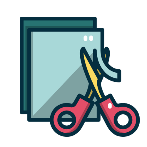 12.1.СтарицынаНаталья АлександровнаКаб.15 (2 этаж)Группа 3(арт. 9603)Понедельник, среда 9:00-10:3012.НАЧАЛЬНОЕ ТЕНИЧЕСКОЕ МОДЕЛИРОВАНИЕ«ЮНЫЙ КВАНТОРИАНЕЦ»12.1.СтарицынаНаталья АлександровнаКаб.18(2 этаж)Группа 5 (арт. 24423)Понедельник, среда10:30-12:0012.НАЧАЛЬНОЕ ТЕНИЧЕСКОЕ МОДЕЛИРОВАНИЕ«ЮНЫЙ КВАНТОРИАНЕЦ»12.1.СтарицынаНаталья АлександровнаКаб.18(2 этаж)Группа 4(арт. 24422)Понедельник,пятница12:00-13:3012.НАЧАЛЬНОЕ ТЕНИЧЕСКОЕ МОДЕЛИРОВАНИЕ«ЮНЫЙ КВАНТОРИАНЕЦ»12.1.СтарицынаНаталья АлександровнаКаб.15(2 этаж)Группа 1 (арт. 5032)Вторник, пятница08:30-10:0012.НАЧАЛЬНОЕ ТЕНИЧЕСКОЕ МОДЕЛИРОВАНИЕ«ЮНЫЙ КВАНТОРИАНЕЦ»12.1.СтарицынаНаталья АлександровнаКаб.18(2 этаж)Группа 6 (арт.24425)Вторник12:00-13:3012.НАЧАЛЬНОЕ ТЕНИЧЕСКОЕ МОДЕЛИРОВАНИЕ«ЮНЫЙ КВАНТОРИАНЕЦ»12.1.СтарицынаНаталья АлександровнаКаб.18(2 этаж)Группа 2 (арт. 8039)Вторник, пятница15:30-17:0012.НАЧАЛЬНОЕ ТЕНИЧЕСКОЕ МОДЕЛИРОВАНИЕ«ЮНЫЙ КВАНТОРИАНЕЦ»12.1.СтарицынаНаталья АлександровнаКаб.18(2 этаж)Группа 7 (арт. 24426)Понедельник13:30-15:0012.НАЧАЛЬНОЕ ТЕНИЧЕСКОЕ МОДЕЛИРОВАНИЕ«ЮНЫЙ КВАНТОРИАНЕЦ»12.1.СтарицынаНаталья АлександровнаКаб.18(2 этаж)Группа 8 (арт. 24778)Среда13:30-15:0012.НАЧАЛЬНОЕ ТЕНИЧЕСКОЕ МОДЕЛИРОВАНИЕ«ЮНЫЙ КВАНТОРИАНЕЦ»12.2СарапкинаМарина ВалерьевнаКаб.18(2 этаж)Группа 2(арт.8318)Среда 9:00-10:3012.НАЧАЛЬНОЕ ТЕНИЧЕСКОЕ МОДЕЛИРОВАНИЕ«ЮНЫЙ КВАНТОРИАНЕЦ»12.2СарапкинаМарина ВалерьевнаКаб.18(2 этаж)Группа 1(арт. 5029)Четверг 09:30-11:0013.НАЧАЛЬНОЕ ТЕХНИЧЕСКОЕ МОДЕЛИРОВАНИЕ«МАСТЕРИЦА»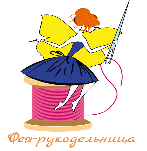 13.1СарапкинаМарина ВалерьевнаКаб.15(2 этаж)Группа 5(арт.24416)Вторник, четверг 12:30-14:0013.НАЧАЛЬНОЕ ТЕХНИЧЕСКОЕ МОДЕЛИРОВАНИЕ«МАСТЕРИЦА»13.1СарапкинаМарина ВалерьевнаКаб.15(2 этаж)Группа 3(арт. 11027)Среда 10:30-12:0013.НАЧАЛЬНОЕ ТЕХНИЧЕСКОЕ МОДЕЛИРОВАНИЕ«МАСТЕРИЦА»13.1СарапкинаМарина ВалерьевнаКаб.15(2 этаж)Группа 4(арт. 18367)Вторник, четверг11:00-12:3013.НАЧАЛЬНОЕ ТЕХНИЧЕСКОЕ МОДЕЛИРОВАНИЕ«МАСТЕРИЦА»13.1СарапкинаМарина ВалерьевнаКаб.18(2 этаж)Группа 6(арт. 24418)Вторник, четверг14:00-15:3013.НАЧАЛЬНОЕ ТЕХНИЧЕСКОЕ МОДЕЛИРОВАНИЕ«МАСТЕРИЦА»13.1СарапкинаМарина ВалерьевнаКаб.15(2 этаж)Группа 7(арт. 24419)Понедельник, 12:30-14:0013.НАЧАЛЬНОЕ ТЕХНИЧЕСКОЕ МОДЕЛИРОВАНИЕ«МАСТЕРИЦА»13.1СарапкинаМарина ВалерьевнаКаб.15(2 этаж)Группа 7(арт. 24419)Среда13:00-14:3013.НАЧАЛЬНОЕ ТЕХНИЧЕСКОЕ МОДЕЛИРОВАНИЕ«МАСТЕРИЦА»13.1СарапкинаМарина ВалерьевнаКаб.15(2 этаж)Группа 8(арт. 24420)Понедельник 9:00-10:3013.НАЧАЛЬНОЕ ТЕХНИЧЕСКОЕ МОДЕЛИРОВАНИЕ«МАСТЕРИЦА»13.1СарапкинаМарина ВалерьевнаКаб.15(2 этаж)Группа 2(арт.11025)Вторник 9:30-11:0013.НАЧАЛЬНОЕ ТЕХНИЧЕСКОЕ МОДЕЛИРОВАНИЕ«МАСТЕРИЦА»13.1СарапкинаМарина ВалерьевнаКаб.15(2 этаж)Группа 1(арт. 5163)Понедельник11:00-12:3014.МЕДИАСТУДИЯ«МЕДИАКОНТЕНТ»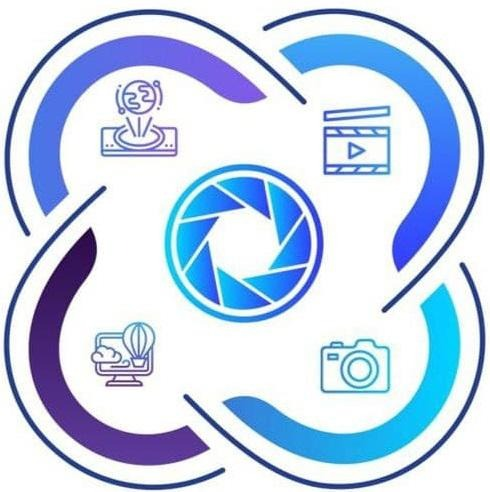 14.1.ЧипизубовВячеслав СергеевичКаб.21(3 этаж)Группа 1(арт. 12847)Понедельник, четверг10:10-11:4014.МЕДИАСТУДИЯ«МЕДИАКОНТЕНТ»14.1.ЧипизубовВячеслав СергеевичКаб.21(3 этаж)Группа 2(арт. 12848)Понедельник, четверг14:00-15:3014.МЕДИАСТУДИЯ«МЕДИАКОНТЕНТ»14.1.ЧипизубовВячеслав СергеевичКаб.21(3 этаж)Группа 3(арт. 12849)Вторник, среда, пятница10:00-11:3014.МЕДИАСТУДИЯ«МЕДИАКОНТЕНТ»14.1.ЧипизубовВячеслав СергеевичКаб.21(3 этаж)Группа 4(арт. 12850)Вторник, пятница14:00-15:3015.VR/AR-КВАНТУМ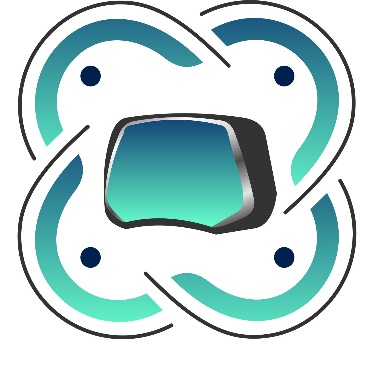 15.1.АлексееваКристина Алексеевна Каб.22(3 этаж)Группа 1(арт. 8076 )Понедельник, пятница8:30–10:0015.VR/AR-КВАНТУМ15.1.АлексееваКристина Алексеевна Каб.22(3 этаж)Группа 2(арт. 8033)Вторник, четверг18:00-19:3015.VR/AR-КВАНТУМ15.1.АлексееваКристина Алексеевна Каб.22(3 этаж)Группа 1 (арт. 5874)Вторник, среда, четверг8:30-10:0015.VR/AR-КВАНТУМ15.1.АлексееваКристина Алексеевна Каб.22(3 этаж)Группа 2 (арт. 5878)Вторник, среда, четверг16:00-17:3015.VR/AR-КВАНТУМ15.2.ПисареваКсения БорисовнаКаб.22(3 этаж)Группа 1 (арт. 10615)Вторник, четверг10:00-11:3015.VR/AR-КВАНТУМ15.2.ПисареваКсения БорисовнаКаб.22(3 этаж)Группа 2 (арт. 22325)Понедельник, пятница16:00-17:3015.VR/AR-КВАНТУМ15.2.ПисареваКсения БорисовнаКаб.22(3 этаж)Группа 1 (арт. 29002)Понедельник, среда, пятница 18:00-19:3016.IT-КВАНТУМ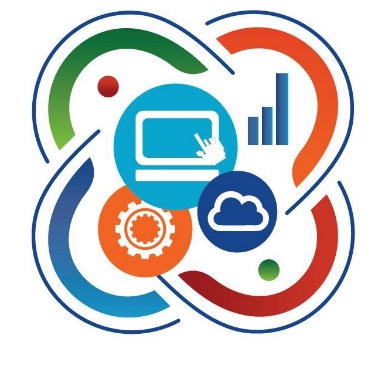 16.1.ЗабелинВячеслав Олегович Каб.23(3 этаж)Группа 1(арт. 6226)Понедельник, среда, пятница8:30-10:0016.IT-КВАНТУМ16.1.ЗабелинВячеслав Олегович Каб.23(3 этаж)Группа 2(арт. 6227)Понедельник, среда, пятница16:00-17:3016.IT-КВАНТУМ16.1.ЗабелинВячеслав Олегович Каб.24( 3 этаж)Группа1(арт 4965)Вторник, четверг10:10-11:4016.IT-КВАНТУМ16.2.БакшеевОлег ЕвгеньевичКаб.23(3 этаж)Группа 1(арт.4962)Вторник, четверг10:00-11:3016.IT-КВАНТУМ16.2.БакшеевОлег ЕвгеньевичКаб.23(3 этаж)Группа 2(арт. 4963)Вторник, четверг18:00-19:3016.IT-КВАНТУМ16.2.БакшеевОлег ЕвгеньевичКаб.24(3 этаж)Группа 3(арт.30602)Понедельник, пятница16:00-17:3016.IT-КВАНТУМ16.2.БакшеевОлег ЕвгеньевичКаб.23(3 этаж)Группа 1(арт. 6228)Вторник, четверг, суббота08:30-10:0016.IT-КВАНТУМ16.2.БакшеевОлег ЕвгеньевичКаб.23(3 этаж)Группа 2(арт. 6230)Вторник, четверг, суббота16:00-17:3016.IT-КВАНТУМ16.2.БакшеевОлег ЕвгеньевичКаб.23(3 этаж)Группа 3(арт. 22756)Понедельник, среда, пятница18:00-19:3017.ИНТЕРНЕТ ВЕЩЕЙ WS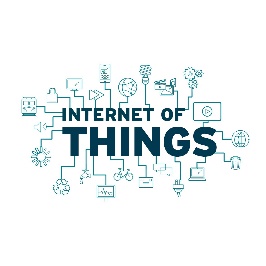 17.1.ЗабелинВячеслав ОлеговичКаб.23(3 этаж)Группа 1 (арт. 24307)Вторник, четверг14:20-15:5019.ЭНЕРДЖИКВАНТУМ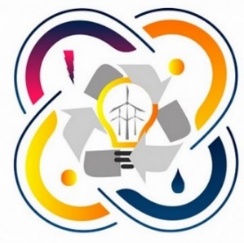 19.1.Антипкина Екатерина Сергеевна Каб.24(3 этаж)Группа 1 (арт.5548)Суббота (СОШ№47)12:00-13:3019.ЭНЕРДЖИКВАНТУМ19.1.Антипкина Екатерина Сергеевна Каб.24(3 этаж)Группа 2 (арт. 24202)Суббота (СОШ№47)13:40-15:1019.ЭНЕРДЖИКВАНТУМ19.1.Антипкина Екатерина Сергеевна Каб.24(3 этаж)Группа  3 (арт. 24544)Суббота (СОШ №47)15:20-16:5021.АНГЛИЙСКИЙ ЯЗЫК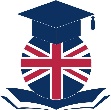 21.1РакшаеваБутит ОлеговнаКаб.25 (3 этаж)Группа  1 (арт. 22334)Понедельник, пятница8:30-10:0021.АНГЛИЙСКИЙ ЯЗЫК21.1РакшаеваБутит ОлеговнаКаб.25 (3 этаж)Группа 2 (арт. 22336)Вторник,четверг15:30-17:0021.АНГЛИЙСКИЙ ЯЗЫК21.1РакшаеваБутит ОлеговнаКаб.24 (3 этаж)Группа  3 (арт. 24545)Вторник,четверг8:30-10:0021.АНГЛИЙСКИЙ ЯЗЫК21.1РакшаеваБутит ОлеговнаКаб.25 (3 этаж)Группа 4 (арт. 24546)Понедельник, среда14:00-15:3021.АНГЛИЙСКИЙ ЯЗЫК21.1РакшаеваБутит ОлеговнаКаб.25(3 этаж)Группа 1 (арт. 5760)Среда15:30-17:0021.АНГЛИЙСКИЙ ЯЗЫК21.1РакшаеваБутит ОлеговнаКаб.25(3 этаж)Группа 1 (арт. 5760)Четверг14:00-15:3022.КИТАЙСКИЙ ЯЗЫК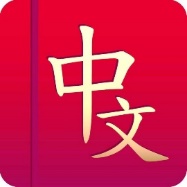 22.1РакшаеваБутит ОлеговнаКаб.25(3 этаж)Группа 1( арт. 27431)Понедельник, пятница10:00-11:3022.КИТАЙСКИЙ ЯЗЫК22.1РакшаеваБутит ОлеговнаКаб.25(3 этаж)Группа 2( арт. 27432)Вторник, пятница14:00-15:3023.«ШКОЛА ЮНОГО ПРОГРАММИСТА»(ШЮП)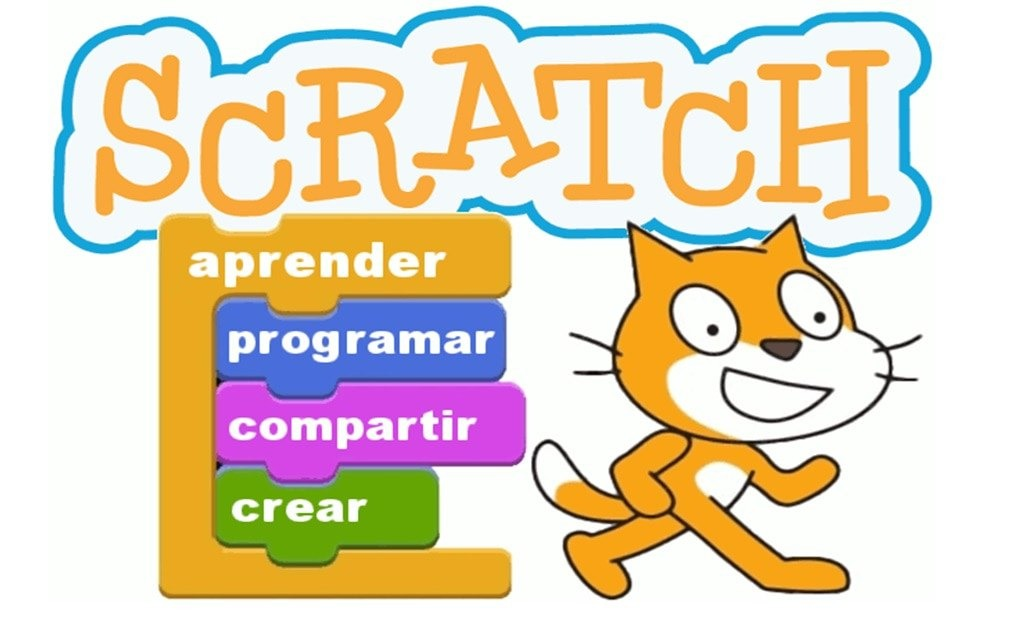 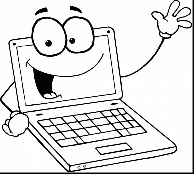 23.1ШайтановАлександр ВладимировичКаб.21(3 этаж)Группа 1(арт. 16991)Понедельник, четверг8:30-10:0023.«ШКОЛА ЮНОГО ПРОГРАММИСТА»(ШЮП)23.1ШайтановАлександр ВладимировичКаб.21(3 этаж)Группа 2(арт.16992 )Понедельник, четверг 16:00-17:3023.«ШКОЛА ЮНОГО ПРОГРАММИСТА»(ШЮП)23.2.Шевелёва Анастасия СергеевнаКаб.21(3 этаж)Группа 3 (арт.17289)Вторник, пятница08:30-10:0023.«ШКОЛА ЮНОГО ПРОГРАММИСТА»(ШЮП)23.2.Шевелёва Анастасия СергеевнаКаб.21(3 этаж)Группа 4(арт.17290)Вторник, пятница16:00-17:3023.«ШКОЛА ЮНОГО ПРОГРАММИСТА»(ШЮП)23.2.Шевелёва Анастасия СергеевнаКаб.13(2 этаж)Группа 1(арт. 24925)Понедельник, среда08:30-10:0023.«ШКОЛА ЮНОГО ПРОГРАММИСТА»(ШЮП)23.2.Шевелёва Анастасия СергеевнаКаб.3(1 этаж)Группа 2(арт.30721)Понедельник, пятница14:00-15:3024.КАРТИНГ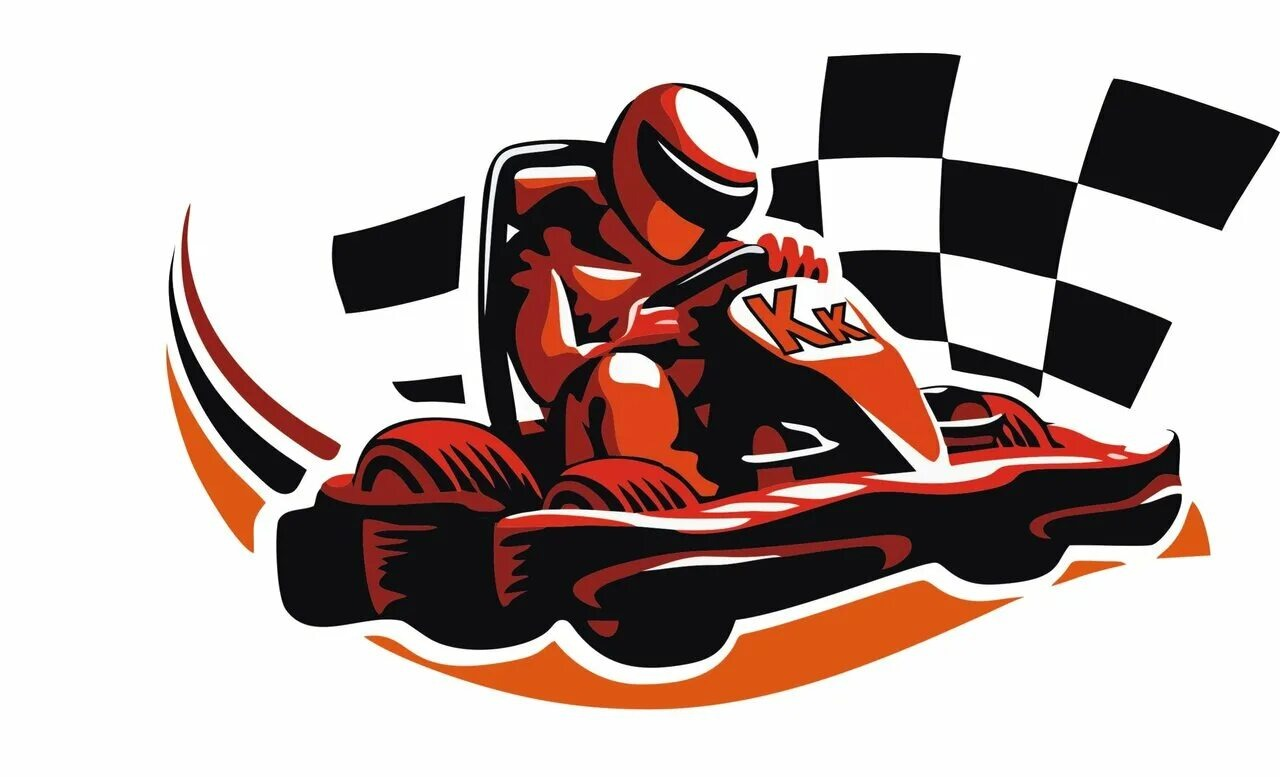 24.1ПановЛеон МихайловичГаражГруппа 3(арт. 3653)Понедельник, среда18:30-20:0024.КАРТИНГ24.1ПановЛеон МихайловичГаражГруппа 3(арт. 3663)Вторник, четверг18:30-20:0024.КАРТИНГ24.1ПановЛеон МихайловичГаражГруппа 1(арт. 3668)Пятница18:30-20:0024.КАРТИНГ24.1ПановЛеон МихайловичГаражГруппа 1(арт. 3668)Суббота15:00-16:3024.КАРТИНГ24.1ПановЛеон МихайловичГаражГруппа 1(арт. 3668)Воскресение14:00-15:3024.КАРТИНГ24.1ПановЛеон МихайловичГаражГруппа 2(арт. 8545)Пятница17:00-18:3024.КАРТИНГ24.1ПановЛеон МихайловичГаражГруппа 2(арт. 8545)Суббота17:00-18:3024.КАРТИНГ24.1ПановЛеон МихайловичГаражГруппа 2(арт. 8545)Воскресение12:00-13:3025.ЯНДЕКС ЛИЦЕЙ 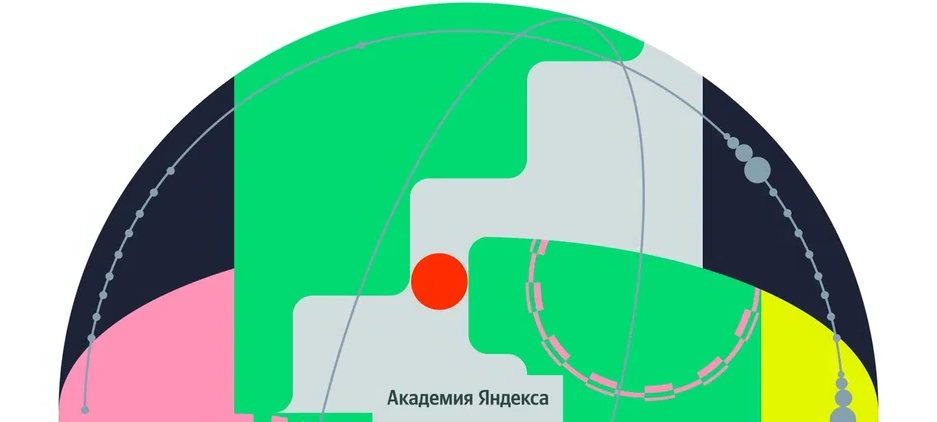 25.1ЗабелинВячеслав ОлеговичКаб.21(3 этаж)Группа 2(арт. 5684)Понедельник, четверг18:00-19:3025.ЯНДЕКС ЛИЦЕЙ 25.1ЗабелинВячеслав ОлеговичКаб.3 (1 этаж)Группа 3(арт.30753)Вторник, четверг16:00-17:3025.ЯНДЕКС ЛИЦЕЙ 25.1ЗабелинВячеслав ОлеговичКаб.21 (3 этаж)Группа 1(арт.5686)Вторник, пятница18:00-19:3026.КВАНТОШАХМАТЫ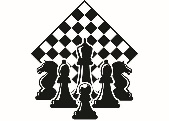 26.1НайдановБатор ВладимировичКаб.25(3 этаж)Группа №1(5127)Понедельник, среда16:00-17:3026.КВАНТОШАХМАТЫ26.1НайдановБатор ВладимировичКаб.25(3 этаж)Группа №2(5128)Вторник, четверг10:10-11:4026.КВАНТОШАХМАТЫ26.1НайдановБатор ВладимировичКаб.25(3 этаж)Группа №3(24259)Понедельник, среда17:40-19:1026.КВАНТОШАХМАТЫ26.1НайдановБатор ВладимировичКаб.25(3 этаж)Группа №4(24349)Понедельник, среда08:30-10:0026.КВАНТОШАХМАТЫ26.1НайдановБатор ВладимировичКаб.25(3 этаж)Группа №5(30819)Вторник, четверг16:00-17:30- группы 1-го года обучения / группы, обучающиеся по вводному модулю дополнительных общеразвивающих программ (новички);- группы 2-3 года обучения / группы, обучающиеся по углубленному модулю дополнительных общеразвивающих программ (продолжающие обучение).